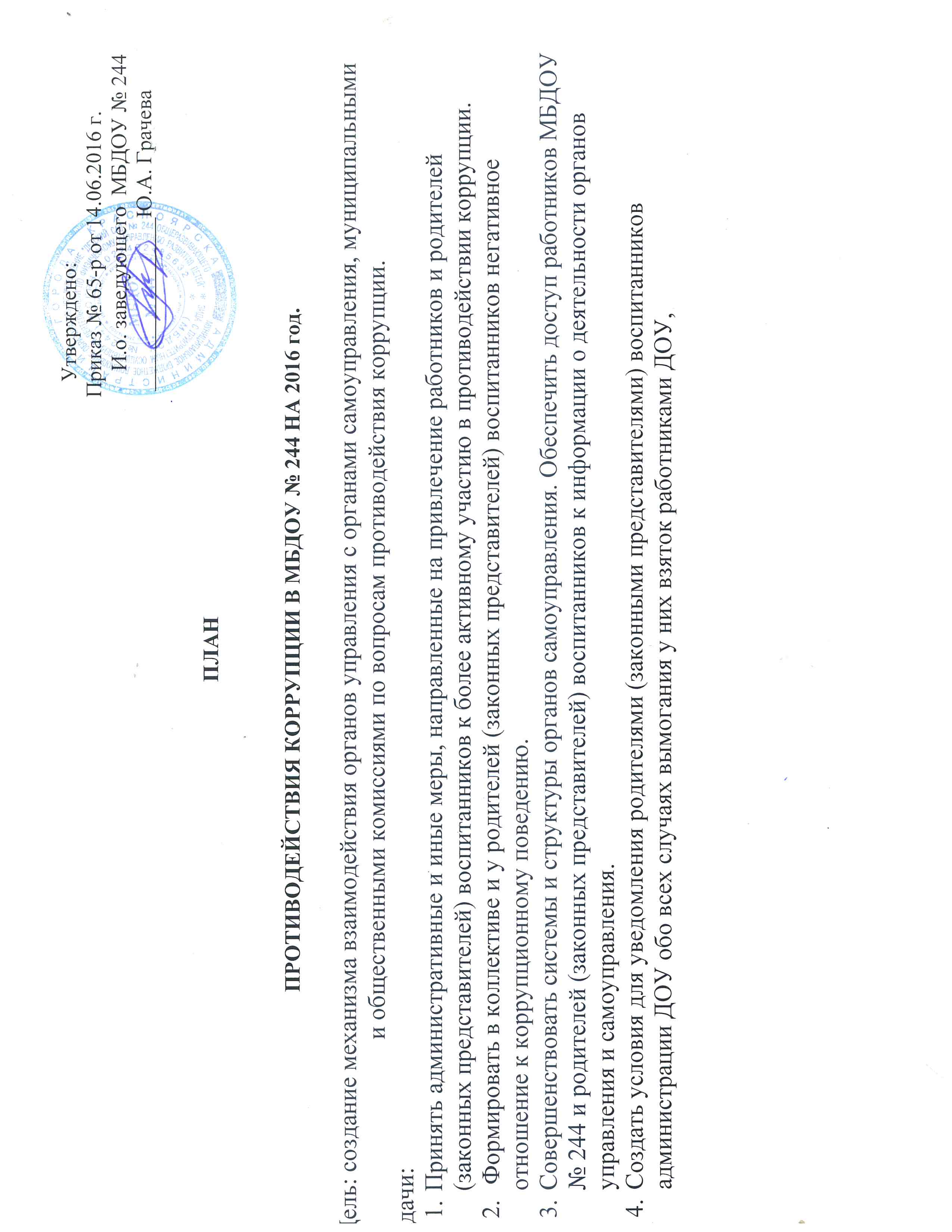 № п/пНаименование мероприятияСрок исполненияОтветственный за выполнение мероприятияОжидаемый результат1Назначение лица, ответственного за работу по противодействию коррупцииДо 01.07.2016Ю.А. Грачева,  и.о. заведующегоПовышение эффективности деятельности МБДОУ по противодействию коррупции в рамках установленных компетенций ответственных лиц.2Размещение плана противодействия коррупции МБДОУ на официальном сайте учрежденияДо 01.07.2016Блохина Р.А. заместитель заведующего по административно-хозяйственной работеОбеспечение прозрачности управленческих процессов учреждения и доступа населения, институтов гражданского общества к информации об антикоррупционной деятельности МБДОУ № 244.3Внесение изменений в план противодействия коррупции МБДОУ № 244 на 2016 год по мере изменения действующего законодательства о противодействии коррупцииВ течение годаЮ.А. Грачева,и.о. заведующегоПриведение правовых актов МБДОУ № 244 в сфере противодействия коррупции в соответствие с нормативными правовыми актами органов государственной власти и управления.4Рассмотрение вопросов исполнения законодательства о противодействии коррупции, плана противодействия коррупции в МБДОУ на 2016 год на административных совещаниях МБДОУЕжеквартально Масловская Т.И. заместитель заведующего по учебно-воспитательной работеМинимизирование коррупционных рисков при исполнении должностных обязанностей сотрудниками МБДОУ.5Подведение итогов выполнения мероприятий, предусмотренных планом противодействия коррупции в МБДОУ № 244 на 2016 годЕжеквартально Ю.А. Грачева,и.о. заведующего Масловская Т.И., заместитель заведующего по учебно-воспитательной работеМинимизирование коррупционных рисков при исполнении должностных обязанностей сотрудниками МБДОУ6Анализ публикаций и сообщений в средствах массовой информации и принятия по ним мер своевременного устранения выявленных нарушенийВ течение года Блохина Р.А., заместитель заведующего по административно-хозяйственной работе;Масловская Т.И., заместитель заведующего по учебно-воспитательной работеМинимизирование коррупционных рисков при исполнении должностных обязанностей сотрудниками МБДОУ7Анализ обращений граждан и организаций в ходе их рассмотрения на предмет наличия информации о признаках коррупции в МБДОУВ течение года Блохина Р.А., заместитель заведующего по административно-хозяйственной работе;Масловская Т.И., заместитель заведующего по учебно-воспитательной работеПовышение результативности и эффективности деятельности МБДОУ по противодействию коррупции с учетом результатов обобщения практики рассмотрения полученных в различных формах обращений граждан и организаций по фактам проявления коррупции.8Проведение служебных проверок в связи с поступившими обращениями граждан и организаций, содержащими информацию о признаках коррупции в МБДОУВ течение годаЮ.А. Грачева,и.о. заведующего Выявление случаев несоблюдения сотрудниками МБДОУ законодательства РФ о противодействии коррупции, принятие своевременных и действенных мер ответственности по выявленным нарушениям9Размещение информации о наличии «телефона доверия», иных материалов антикоррупционной пропаганды на стенде холла первого этажа зданияВ течение годаМасловская Т.И., заместитель заведующего по учебно-воспитательной работеОбеспечение доступа населения и институтов гражданского общества к информации об антикоррупционной деятельности МБДОУ10Проведение мероприятий, посвященных Международному дню борьбы с коррупцией (9 декабря)Ноябрь-декабрь 2016Блохина Р.А., заместитель заведующего по административно-хозяйственной работе;Масловская Т.И., заместитель заведующего по учебно-воспитательной работеПравовое просвещение сотрудников МБДОУ в вопросах противодействия коррупции11Обеспечение участия ответственных за работу по противодействию коррупции, в конференциях, семинарах по вопросам противодействия коррупцииПри поступлении приглашенийЮ.А. Грачева,и.о. заведующего;Блохина Р.А., заместитель заведующего по административно-хозяйственной работе;Масловская Т.И., заместитель заведующего по учебно-воспитательной работеОбеспечение действенного функционирования сотрудников МБДОУ, в должностные обязанности которых входит участие в противодействии коррупции.12Приведение в соответствие с действующим законодательством ранее изданных правовых актов по вопросам, относящимся к компетенции МБДОУВ течение годаЮ.А. Грачева,и.о. заведующего Обеспечение соответствие правовых актов требованиям действующего законодательства. Внесение изменений, признание утратившим силу ранее изданных правовых актов МБДОУ по вопросам, относящимся к компетенции МБДОУ, в соответствии с действующим законодательством.